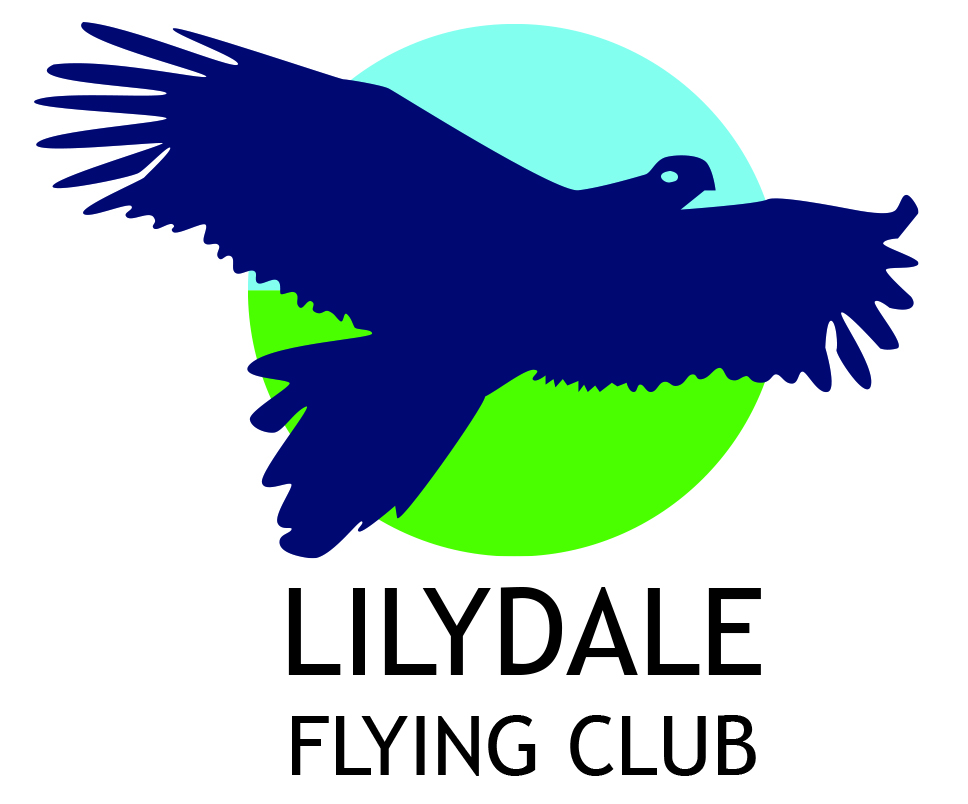 CUP WEEKEND FLYAWAY – BATHURST“Wings / Wheels / Mountains /Caves”Saturday Nov. 4 – Tuesday Nov.7Please join us in our annual cup weekend flyaway with a lot of activities to fill the Sunday and Monday.Depart late Saturday morning, perhaps lunch stop on the way for refuel/ change of pilot.Bathurst has fuel and free parking ,but small landing fee. It is Security controlled!Collect people movers  - Cost Approx. $ 60pp( will depend on numbers)				12 seater plus large sedanCheck-in early afternoon to Quality Hotel Bathurst (approx. $80 pp per night breakfast included) where I have booked a mix of double rooms and twin share rooms to cater for singles (either share or if whole room, at extra cost) It has a no cost cancellation date of 3/11/17Dinner Saturday night :TBASunday – Activities in Bathurst region may include:Drive around Mt Panorama, Motor racing museum, Wineries, Chifley museum, Regional Art Gallery, Fossil & mineral Museum, History Hill & Hill End Gold area. With more than one vehicle we can pick and choose.Dinner Sunday night : TBAMonday: Full day excursion in the vehicles to the Blue Mountain area approx. 90 min away.En route visit Jenolan caves , possibly Zig Zag Steam railway near Lithgow (if back operational by then), Katoomba with the aerial cable car, skyway, 3 sisters and worlds steepest scenic railway down the hill, walking tracks and lookoutsDinner Monday night TBATuesday morning Departure after breakfast.NUMBERS ARE LIMITED PLEASE  SECURE YOUR PLACES by :1.  Deposit of $ 100 per person to:Commbank   : D & V MartyBSB: 06 3494Acct :  1001 4351        On the deposit put Surname and Bathurst2. Email me at www.dmarty@netspace.net.au to let me know you are coming and with whom.DEADLINE FOR CONFIRMATION IS   : SEPTEMBER  14th  Organisers :   Dave Marty    ( www.dmarty@netspace.net.au )		Russ Grosvenor  ( www.russgrosvenor@bigpond.com )